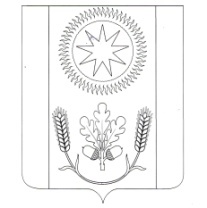 АДМИНИСТРАЦИЯ СЕЛЬСКОГО ПОСЕЛЕНИЯ ВЕНЦЫ-ЗАРЯГУЛЬКЕВИЧСКОГО РАЙОНАПОСТАНОВЛЕНИЕот 30.05.2022									           № 43поселок ВенцыОб утверждении Положения о порядке использования бюджетных ассигнований резервного фонда администрации сельского поселения Венцы-Заря Гулькевичского районаВ соответствии с Федеральным законом от 6 октября 2003 года № 131-ФЗ «Об общих принципах организации местного самоуправления в Российской Федерации», статьей 81 Бюджетного кодекса Российской Федерации, руководствуясь уставом сельского поселения Венцы-Заря Гулькевичского района, п о с т а н о в л я ю:1. Утвердить Положение о порядке использования бюджетных ассигнований резервного фонда администрации сельского поселения Венцы-Заря Гулькевичского района (прилагается). 	2. Контроль за выполнением настоящего постановления возложить на главного специалиста администрации сельского поселения Венцы-Заря Гулькевичского района Атапину Светлану Сергеевну.	3. Постановление вступает в силу со дня его подписания и распространяет свое действие на правоотношения, возникшие с 1 января 2022 года.Глава сельского поселения Венцы-ЗаряГулькевичского района							  Д.В. ВишневскийПоложение о порядке использования бюджетных ассигнований резервного фонда администрации сельского поселения Венцы-Заря Гулькевичского районаОбщие положенияНастоящее Положение разработано в соответствии со статьей 81 Бюджетного кодекса Российской Федерации и определяет порядок использования бюджетных ассигнований резервного фонда администрации сельского поселения Венцы-Заря Гулькевичского района.Задачи и целиРезервный фонд администрации сельского поселения Венцы-Заря Гулькевичского района (далее - резервный фонд) создается с целью финансирования непредвиденных расходов и мероприятий поселенческого значения, незапланированных бюджетом на соответствующий финансовый год и плановый период, но входящих в обязанности и компетенцию администрации сельского поселения Венцы-Заря Гулькевичского района, в том числе на:предупреждение ситуаций, которые могут привести к нарушению функционирования систем жизнеобеспечения населения сельского поселения Венцы-Заря Гулькевичского района и ликвидацию их последствий;предупреждение массовых заболеваний и эпидемий, эпизоотии на территории сельского поселения Венцы-Заря Гулькевичского района, включая проведение карантинных мероприятий в случае эпидемий или эпизоотии, и ликвидацию их последствий;организацию и осуществление на территории сельского поселения Венцы-Заря Гулькевичского района неотложных мероприятий по предупреждению терроризма и экстремизма, минимизации их последствий, за исключением вопросов, решение которых отнесено к ведению Российской Федерации;оказание мер социальной поддержки пострадавшим и (или) семьям лиц, погибших в результате опасных природных явлений, стихийных бедствий, катастроф, аварий, пожаров, террористических актов и иных чрезвычайных ситуаций на территории сельского поселения Венцы-Заря Гулькевичского района, повлекших тяжкие последствия;оказание поддержки общественным организациям;поощрение отличившихся граждан, предприятий, учреждений при решении социально-экономических задач, имеющих поселенческое значение;проведение аварийно-восстановительных работ по ликвидации последствий стихийных бедствий и других чрезвычайных ситуаций;финансирование расходов, обусловленных вступлением в силу вновь принятого законодательства;исполнение решений суда;проведение юбилейных мероприятий, имеющих поселенческое значение;поощрение медалистов общеобразовательных школ;финансовое обеспечение прочих непредвиденных расходов;и иных непредвиденных ситуаций по обращениям (заявлениям) граждан.Порядок формирования бюджетных ассигнований резервного фондаРезервный фонд формируется за счет собственных (налоговых и неналоговых) доходов бюджета сельского поселения Венцы-Заря Гулькевичского района.Размер резервного фонда устанавливается решением Совета сельского поселения Венцы-Заря Гулькевичского района на соответствующий финансовый год и плановый период и не может превышать 3 процента общего объема расходов.Резервный фонд указывается в расходной части бюджета как предельная сумма, которая может быть израсходована по мере необходимости. Размер резервного фонда может изменяться в течение года при внесении соответствующих изменений в бюджет сельского поселения Венцы-Заря Гулькевичского района.Введение механизма сокращения бюджетных ассигнований по расходам бюджета поселения распространяется и на размер резервного фонда.Порядок расходования бюджетных ассигнований резервного фондаБюджетные ассигнования резервного фонда предоставляются на безвозвратной и безвозмездной основе в пределах размера резервного фонда, утвержденного решением Совета сельского поселения Венцы-Заря Гулькевичского района на соответствующий финансовый год и плановый период.Основанием для предоставления бюджетных ассигнований резервного фонда является распоряжение администрации сельского поселения Венцы-Заря Гулькевичского района, в котором указываются: получатель средств, размер предоставляемых средств, цели осуществления расходов и источник предоставления средств – резервный фонд, должностное лицо, ответственное за осуществление контроля за использованием предоставленных бюджетных ассигнований резервного фонда.Основанием для подготовки проекта распоряжения о выделении денежных бюджетных ассигнований из резервного фонда является соответствующее поручение главы сельского поселения Венцы-Заря Гулькевичского района.К обращению, указанному в пункте 4.3 настоящего Положения, прилагаются:документы, послужившие основанием для обращения (при их наличии);расчет размера предлагаемых для предоставления бюджетных ассигнований резервного фонда;документы, подтверждающие обоснованность произведенного расчета предлагаемых для выделения бюджетных ассигнований резервного фонда.При необходимости, к указанному обращению прилагаются также иные документы, подтверждающие необходимость и неотложность осуществления расходов на соответствующие цели, включая сметно-финансовые расчеты, счета поставщиков на приобретение товарно-материальных ценностей, и т.п.Должностное лицо, подписавшее обращение, содержащее просьбу о предоставлении бюджетных ассигнований резервного фонда, несет персональную ответственность за законность и обоснованность представленных документов.Не допускается расходование бюджетных ассигнований резервного фонда на оказание помощи организациям, финансируемым из федерального и областного бюджетов, а также на проведение референдумов, освещение деятельности главы сельского поселения Венцы-Заря Гулькевичского района.При заключении договоров по выплате компенсаций или по возмещению убытков, а также при подаче официальных заявок для финансирования из резервного фонда, их согласование осуществляет специалист по финансам, бюджету и контролю сельского поселения Венцы-Заря Гулькевичского района.Финансирование расходов из резервного фонда осуществляется с учётом исполнения доходной части бюджета сельского поселения Венцы-Заря Гулькевичского района.Специалист по финансам, бюджету и контролю сельского поселения Венцы-Заря Гулькевичского района осуществляет перечисление денежных средств в порядке, установленном для казначейского исполнения расходов бюджета сельского поселения Венцы-Заря Гулькевичского района.Управление средствами резервного фондаУправление бюджетными ассигнованиями резервного фонда осуществляется на основании настоящего Положения.Постановление администрации сельского поселения Венцы-Заря Гулькевичского района является:основанием для внесения соответствующих изменений в сводную бюджетную роспись бюджета сельского поселения Венцы-Заря Гулькевичского района;основанием для возникновения расходных обязательств сельского поселения Венцы-Заря Гулькевичского района, подлежащих исполнению после внесения соответствующих изменений в реестр расходных обязательств сельского поселения Венцы-Заря Гулькевичского района.Бюджетные ассигнования резервного фонда, предоставленные в соответствии с постановлением администрации сельского поселения Венцы-Заря Гулькевичского района, подлежат использованию в течение финансового года, для исполнения расходных обязательств, в котором они были предназначены.Порядок учета и контроля использования бюджетных ассигнованийрезервного фонда и отчетность об их использованииВыделенные из резервного фонда средства отражаются в бюджетной отчетности согласно соответствующим кодам бюджетной классификации Российской Федерации.Специалист по финансам, бюджету и контролю сельского поселения Венцы-Заря Гулькевичского района ведёт учёт расходования бюджетных ассигнований резервного фонда, а также осуществляет текущий контроль за использованием средств фонда.Предприятия, учреждения и организации, получившие помощь из резервного фонда, в месячный срок после её получения представляют в администрацию сельского поселения Венцы-Заря Гулькевичского района отчёт об использовании выделенных средств.Бюджетные ассигнования, используемые не по целевому назначению, подлежат возврату в бюджет сельского поселения Венцы-Заря Гулькевичского района.За нецелевое использование бюджетных ассигнований, выделенных на конкретные виды расходов из резервного фонда, получатель средств резервного фонда несет ответственность в соответствии с законодательством Российской Федерации.В целях исполнения настоящего положения специалист по финансам, бюджету и контролю сельского поселения Венцы-Заря Гулькевичского района предоставляется право получения полной и достоверной информации от получателей денежных средств из резервного фонда.Отчет об использовании бюджетных ассигнований резервного фонда администрации сельского поселения Венцы-Заря Гулькевичского района прилагается к ежеквартальному и годовому отчетам об исполнении бюджета поселения за соответствующий финансовый год.Главный специалист администрациисельского поселения Венцы-Заря Гулькевичского района	                                                                      С.С. АтапинаПРИЛОЖЕНИЕ УТВЕРЖДЕНОпостановлением администрациисельского поселения Венцы-ЗаряГулькевичского районаот 30.05.2022 № 43